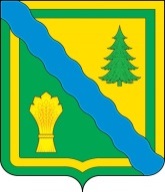 Администрация Тонкинского муниципального района Нижегородской областиПостановление20.03.2020                                                                                                             № 177Об организации режимов труда органов местного самоуправления, муниципальных учреждений и предприятий в связи с необходимостью принятия мер по нераспространению новой коронавирусной инфекции (2019-nCoV)В целях реализации Методических рекомендаций Министерства труда и социальной защиты Российской Федерации от 16 марта 2020 г. по режиму труда органов государственной власти, органов местного самоуправления и организаций с участием государства, распоряжения Правительства Нижегородской области от 19.03.2020 №234-р «Об организации режимов труда органов государственной власти, органов местного самоуправления, государственных и муниципальных учреждений, государственных и муниципальных предприятий, иных организаций, созданных для выполнения задач, поставленных перед государственными органами Нижегородской области  в связи с необходимостью принятия мер по нераспространению новой коронавирусной инфекции (2019-nCoV)», а также защиты здоровья сотрудников органов местного самоуправления, муниципальных учреждений и предприятий, администрация Тонкинского муниципального района Нижегородской области п о с т а н о в л я е т: Рекомендуется:1. Обеспечить отмену загранкомандировок, за исключением загранкомандировок, носящих неотложный характер.2. Ограничить выезды в служебные командировки и проведение выездных контрольных и проверочных мероприятий.3. Воздержаться сотрудникам от всех поездок за пределы Российской Федерации, если они не вызваны крайней необходимостью.4. Максимально сократить количество проводимых спортивных, культурных и развлекательных массовых мероприятий. Деловые мероприятия по возможности, проводить в видеоформате, допуская проведение важных и неотложных мероприятий при соблюдении всех санитарных норм и правил.5. Временно ограничить прием граждан, пришедших на личный прием, рекомендовать обращаться в письменной форме, разместить данную информацию на стендах, официальных сайтах.6. Руководителям органов и организаций:Определить оптимальное количество и персональный состав сотрудников, необходимых для присутствия на рабочем месте, с учетом особого внимания к беременным и многодетным женщинам, лицам с хроническими заболеваниями, а также сотрудникам, добирающимся до работы несколькими видами общественного транспорта.С учетом функциональных особенностей деятельности органа или организации, важности и значимости стоящих перед ними задач, а также необходимости обеспечения непрерывности деятельности и государственного управления утвердить:перечень должностей, которые могут осуществлять дистанционную профессиональную служебную деятельность без ущерба для эффективности функционирования органа или организации;порядок организации дистанционной профессиональной служебной деятельности, включающий в себя форму заявления сотрудника о намерении осуществлять дистанционную профессиональную служебную деятельность;иные положения, необходимые для обеспечения надлежащего исполнения должностных обязанностей при осуществлении дистанционной профессиональной служебной деятельности.3) С учетом необходимости и технических возможностей перевести сотрудников на дистанционный режим работы, руководствуясь статьями 312.1 и 312.3 Трудового кодекса Российской Федерации.При осуществлении дистанционной профессиональной служебной деятельности государственный гражданский и муниципальный служащий обязан соблюдать установленные законодательством обязанности, ограничения и запреты, требования к служебному поведению и нести ответственность за их нарушение и несоблюдение служебной дисциплины.4) Скорректировать утвержденные графики отпусков сотрудников с учетом введения режима повышенной готовности.5) Обеспечить оптимальный режим рабочего (служебного) времени и времени отдыха сотрудников, предусматривающий при наличии такой возможности следующие меры:- гибкий график прибытия/убытия на рабочее (служебное) место, позволяющий избежать скопления сотрудников в органе (организации);- специальный режим посещения органа и организации, предусматривающий использование в приоритетном порядке электронного документооборота и технические средства связи для обеспечения служебного взаимодействия и минимизацию доступа в орган и организацию лиц, чья профессиональная деятельность не связана с исполнением функций органа и организации;- не допускать к работе сотрудников с признаками респираторного заболевания (организовать входную термометрию), руководствуясь действующим законодательством;- обязать отстраненного сотрудника вызвать врача и по итогам проинформировать своего непосредственного руководителя о результатах, в дальнейшем в ежедневном режиме по возможности информировать о своем состоянии здоровья и местонахождении;- соблюдать установленные требования к условиям труда, обеспечивая достаточную циркуляцию воздуха, а также обеспечить сотрудников в достаточном количестве и постоянной доступности средствами для дезинфекции рук;исключить использование в служебных помещениях систем кондиционирования и технических систем вентиляции;организовать соблюдение сотрудниками правил гигиены;во избежание скопления большого количества сотрудников в столовых увеличить период их работы и установить график их посещения в обеденный перерыв;организовать, по возможности, проведение не менее 2 раз в сутки качественной уборки;применять преимущественно машинный способ обработки посуды, используемой в процессе организации питания, в его отсутствие - применять ручной способ с использованием дезинфицирующих средств в соответствии с требованиями санитарного законодательства.6) Применять дистанционный формат исполнения должностных обязанностей сотрудников при подготовке документов в электронном виде при наличии соответствующих организационно-технических возможностей, включая соблюдение безопасности и наличие сетевого доступа к используемым в работе приложениям.7) Обеспечить измерение температуры тела сотрудников на рабочих местах с обязательным отстранением от нахождения на рабочем месте лиц с повышенной	температурой, руководствуясь	действующим законодательством.8) При поступлении запроса из территориальных органов Федеральной службы по надзору в сфере защиты прав потребителей и благополучия человека представителю нанимателя (работодателю) рекомендуется незамедлительно представлять информацию о всех контактах заболевшего новой коронавирусной инфекцией (2019-nCoV) в связи с исполнением им трудовых (служебных) обязанностей, обеспечить проведение дезинфекции помещений, где находился заболевший.9) По возможности перевести общение с представителями средств массовой информации в on-line формат.10) В целях пресечения распространения слухов, фейков и другой недостоверной информации проводить информационно-разъяснительные мероприятия с сотрудниками о мерах, предпринимаемых по нераспространению новой коронавирусной инфекции.11) Принять исчерпывающие меры по профилактике коронавирусной инфекции с учетом специфики органов и организаций.12) Утвердить порядок организационно - технического обеспечения деятельности сотрудников, которые осуществляют дистанционную профессиональную служебную деятельность.13) Ежедневно представлять в отдел организационно-правовой и кадровой работы администрации Тонкинского муниципального района Нижегородской области информацию о переводе сотрудников на дистанционный режим работы.14) Принять меры по усилению внутриобъектового и пропускного режима в зданиях муниципальных органов, муниципальных учреждениях и предприятиях Нижегородской области.Глава местного самоуправления                                                 А.В.Баев